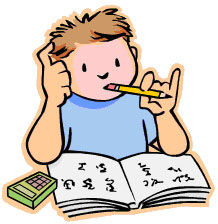 УПУТСТВО ЗА УЧЕНИКЕЗавршни испит полажу сви ученици осмог разреда. Ученици имају обавезу да пре приступања испиту са одељењским старешином благовремено провере тачност својих личних података и података о успеху током школовања у бази података;Испит сва три дана почиње у 09:00 часова и траје 120 минута;Ученици су дужни да у школу дођу у 8:15 часова сва три дана одржавања испита;Ученици се распоређују у просторије у којима се полаже испит према унапред утврђеним списковима ученика који су истакнути на огласној табли , тако да редни број ученика на Јединственом списку ученика одговара редном броју клупе у којој ће ученик седети;Ученик решава тест према упутствима датим од стране дежурних наставника и према упутству за израду теста које је штампано на самом тесту;Препоручљиво је да ученици одговоре прво да пишу графитном оловком (што није обавезно), а тек на крају плавом хемијском оловком. Ово је важно јер се одговори написани графитном оловком, као ни преправљани одговори написани хемијском оловком, неће признавати при бодовању;На завршном испиту није дозвољено коришћење мобилних телефона, дигитрона, бележака, папира...На испиту није дозвољено преписивање, разговор међу ученицима ни ометање других ученика. Ученици ће бити удаљени са испита уколико не поштују прописану процедуру на испиту и упутства дата од стране дежурних наставника. Ученик који буде удаљен са теста ће добити нула бодова на том тесту. Ученик који је удаљен са теста у следећем року полаже тест са кога је удаљен;Ученицима није дозвољено да напуштају просторију у којој се полаже испит пре 09:45 часова и у периоду од 10:45 до 11:00 часова;После објављивања привремених резултата ученици имају право увида у свој тест, a заједно са родитељем, односно старатељем и право приговора школској комисији уколико сматрају да су оштећени. 